  Департамент  культуры  и молодёжной политики администрации города Перми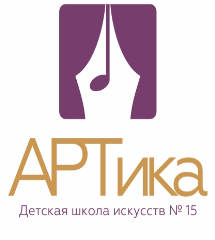 Муниципальное автономное учреждение дополнительного образования  города Перми«Детская школа искусств № 15 «АРТика»ул. Ветлужская, 44, г. Пермь, 614067  Тел./факс  (342)215-16-40 e-mail: koncertino15@mail.ruПрезентация. Методический доклад: «Играем на уроках слушания музыки»(Из опыта работы по теме «Народное творчество»)Я сегодня хотела бы рассказать о некоторых формах игр и заданий, которые я применяю в своей практике.Слайд 1Тема «Народное творчество» является одной из трудной для восприятия современных детей, так как в жизни они практически не встречаются с обычаями, традициями, обрядами , не слышат аутентичного исполнения фольклора( хеллоуин, святки). Я разработала игровые формы, которые помогают детям с интересов овладевать знаниями, в которых они могут показать свои знания, и буду рада, если вы возьмете, что- то для себя.Слайд 21.Вопросник «Верю-не верю»2. Кроссворды (т жанры р.н.п., народные танцы)3. Рисунки (тема-исторические песни- оркестровый эпизод «Сеча при Керженце», задание нарисовать впечатления от прослушанной музыки, рисунок- перевертыш)4. Сочинение собственных произведений ( тема Колыбельные песни – дети сами сочиняли свои колыбельные песни)5. Чтение нараспев былин (конкурс чтецов – гуслярами- сказителями)6. Инсценировка фрагмента свадебного обряда (появление свадебного поезда жениха, выкуп невесты, шуточная корильная песня)7. Лото8. Интеллектуальная игра «Брейн-ринг»Вопросник – «Верю-не верю». Это устная форма работы. Ребятам дается ряд утверждений, на которые они должны ответить да или нет (верю- не верю) тема «Русские народные инструменты». Верите ли вы, что флейта Пана или кугиклы, это разные названия одного и того же инструментаСлайд №5. Гудок – это струнный инструмент, имеющий три струны, на котором играли смычкомСлайд №6. Накры- это духовой инструмент, который делали из тростникаСлайд №7 Государственная потешная палата, появившаяся в начале XVI века, была создана с целью веселить царя. И каждый день, там с утра до ночи звучали шутки, прибаутки, комические спектакли.Слайд №8 Василий Васильевич Андреев является создателем классического симфонического оркестра.Слайд №9. Благодаря стараниям В.В. Андреева, игре на балалайке стали обучать в Армии.Лото. Игра, связанная с  наглядными пособиями, в виде карточек . 1 вариант Три группы инструментов – распределить инструменты по группам2 вариант – соединить название и изображение инструментаИнтеллектуальная игра Брейн-ринг.Такая игра проводится в завершении изучения раздела «Народное творчество» и подводит итог всей деятельности. Цель- обобщить знания, проверить насколько усвоен материал, расширить кругозор учащихся, потому что в игре используются произведения литературы, ИЗО искусства.  Группа делится на 2 команды. Им дается ряд вопросов-заданий в письменном виде (на листочках), которые нужно выполнить. Я сейчас с вами поиграю в эту игру, как играю с детьми (устно, а с детьми даются письменные задания карточки, где они отвечают на вопросы).Г.Г.Мясоедов «Косцы» - звучит фрагмент стихотворение Н.А.Некрасова «Несжатая полоса». Вопрос: какой обычай существовал на Руси, чтобы помочь таким людям, которые не успели собрать урожай? Назовите одним словом ( Помочи)На фоне иллюстрации к повести Н.В.Гоголя «Ночь перед Рождеством» звучит фрагмент из нее. Вопрос: о каком народном празднике идет речь в данном отрывке повести? ( Святки) Вставьте в начало первой строки название праздника, которому посвящена песня (Ивана Купала)Определите жанр песни и время ее исполнения (Святки, зима; Масленница, зима; Заклички, весна; Семицкая песня , Лето)Кого из участников свадебного обряда сравнивали с этими птицами: стадо лебедей, стадо серых гусей, лебедушка, лебедь белый ( семья невесты, семья жениха, невеста, жених)Выберете из предложенных вам жанров только те, которые могли исполняться во время русской свадьбы (Плач, лирическая протяжная, величальная, корильная, хороводная, плясовая)О каком дереве идет речь? (береза)Все эти формы помогают юным музыкантам усвоить музыкальный материал, повышают интерес к данному предмету, расширяют кругозор, и дети с большим интересом приходят на урок слушания музыки.Спасибо за внимание, и я надеюсь, что мое сообщение было хоть немного вам полезным, вы подчерпнули для себя что-то нужное и интересное.